 FICHE D’INSCRIPTION  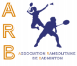 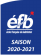 Saison 2021-2022 Liste des documents nécessaire pour tout inscription à l’Association Rambolitaine de Badminton :- Un certificat médical FFBAD ou questionnaire de santé - Une preuve de virement à l’ARB (RIB en bas de page) ou chèque si virement impossible - Le formulaire de prise de licence à la ffbad signé - L’annexe joueur fin de semaine si concerné - Une photo d’identité Cocher la formule choisie dans le tableau suivant : Informations Supplémentaires □ A cocher si vous désirez participer aux interclubs  □ A cocher si vous désirez une attestation CE □ A cocher si licencié dans un autre club. Une réduction de 40€ est alors appliquée. * Le mercredi est réservé à la compétition. Le samedi est lui réservé aux loisirs. Un compétiteur désirant  jouer le samedi devra jouer en volant plastique ou apporter ses propres volants en plumes.  ** entrainement le samedi matin de 9h00 à 10h30 *** entrainement hebdomadaire le mardi de 19h30 à 22h00 MES COORDONNEES (Remplir en capitales)Nom et Prénom 					Nom de jeune fille …………………………………………………………………………………..      …………………………………………………………………….. Date de naissance 		Numéro de téléphone 	Profession …………………………………………..    ……………………………………..   ………………………………………………………. 	Adresse ……………………………………………………………………………………………………………………………………………………………………………. Adresse mail active ……………………………………………………………………………………………………………………………………………………………………………. Coordonnées et nom de la personne à contacter en cas d’urgence ……………………………………………………………………………………………………………………………………………………………………………. Le Bad et moiEtiez-vous inscrit dans un club de badminton la saison précédente ? □ Non □ Oui Lequel ? ……………….. Quel(s) créneau(x) vous intéressent particulièrement ?□ Lundi □ Mardi □ Mercredi □ Jeudi □ Samedi □ DimancheDROIT A L’IMAGE : Par la présente j’autorise l’Association Rambolitaine de Badminton à présenter mon image dans le respect des droits et de  ma personne pour toute diffusion et sur tous supports jugés utiles par l’ARB. Je reconnais avoir pris connaissance de l’utilisation qui en est  faite dans le cadre de l’ARB et du blog de ladite association. En acceptant, je m’engage à ne faire aucune restriction de mon droit à l’image et  de ne demander aucune contrepartie au club. □ NON (à cocher si vous ne souhaitez pas que votre image soit utilisée)  L’adhérent ne pourra jouer que si son dossier est complet, la création de la licence sera  faite APRES réception du virement Retrouvez les documents et les renseignements sur notre site : http://www.arb-assoc.fr/Association Rambolitaine de Badminton (ARB) – 42 Avenue de la Gare - 28320  GallardonIBAN : FR76 1027 8374 7300 0104 6980 255 – BIC : CMCIFR2AType de cotisation Prix □ Entraînement+20€□ Semaine complète* 130€□ Week-end (Samedi et Dimanche)*** 100€□ Ecole de Bad Junior (16 – 18ans)** 150€□ Ecole de Bad (moins de 16ans) 115€